Warszawa, 28 lutego 2022 r.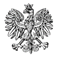 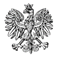 WPS-II.431.3.7.2022.SBIzabela Świętochowska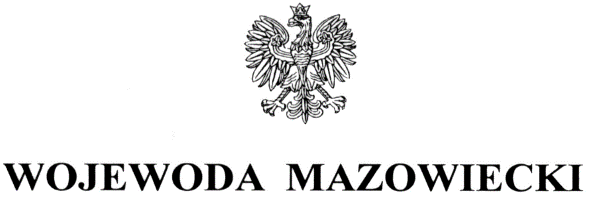 Podmiot prowadzący placówkęOpiekuńczo-Pielęgnacyjny Dom Opieki ”Koniczynka”ul. Drewnicka 2005-220 ZielonkaAdres do korespondencji:Al. Jana Pawła II 20A05-250 Słupno ZALECENIA POKONTROLNENa podstawie art. 126, art. 126a oraz art. 127 ust. 1 w związku z art. 22 pkt 10 ustawy z dnia 12 marca 2004 r. o pomocy społecznej (Dz.U. z 2021 r. poz. 2268 z późn. zm.), zwanej dalej „ustawą”, oraz rozporządzenia Ministra Rodziny i Polityki Społecznej z dnia 9 grudnia 2020 r. w sprawie nadzoru i kontroli w pomocy społecznej (Dz. U. z 2020 r. poz. 2285), inspektorzy Wydziału Polityki Społecznej Mazowieckiego Urzędu Wojewódzkiego w Warszawie przeprowadzili w dniu 15 lutego 2022 r. kontrolę doraźną w placówce zapewniającej całodobową opiekę osobom niepełnosprawnym, przewlekle chorym lub w podeszłym wieku pn. Opiekuńczo-Pielęgnacyjny Dom Opieki ”Koniczynka” w Zielonce, przy ul. Drewnickiej 20. Zakres postępowania kontrolnego obejmował ustalenie stanu faktycznego dotyczącego funkcjonowania placówki, realizacji usług opiekuńczych, przestrzegania praw mieszkańców oraz struktury zatrudnienia. W dniu kontroli w budynku przy ul. Drewnickiej 20 w Zielonce mieszkało 18 osób w podeszłym wieku, niepełnosprawnych, przewlekle chorych. Mieszkańcy mieli zapewnione stacjonarnie całodobowe usługi opiekuńcze i bytowe, świadczone przez personel zatrudniony przez firmę DM Mediq, właścicielkę placówki i jej rodzinę. Szczegółowy opis skontrolowanej działalności, przyczyny i skutki stwierdzonych nieprawidłowości zostały przedstawione w protokole kontroli podpisanym w dniu kontroli, bez zastrzeżeń, przez pracownika placówki p. XXXXXXXXXXXXXXX.Na podstawie przeprowadzonej kontroli, stwierdzono, że charakter działalności prowadzonej pn. Opiekuńczo-Pielęgnacyjny Dom Opieki ”Koniczynka” w Zielonce, przy ul. Drewnickiej 20  jednoznacznie wskazuje, że jest to placówka zapewniająca całodobową opiekę osobom niepełnosprawnym, przewlekle chorym lub osobom w podeszłym wieku. W trakcie kontroli stwierdzono, że mieszkańcy mieli zapewnione całodzienne wyżywienie, indywidualne miejsca do spania oraz przechowywania swoich rzeczy, pomoc w dostępie do usług medycznych oraz możliwość kontaktu z bliskimi. Zgodnie z art. 67 ust. 1 ustawy, działalność gospodarcza w zakresie prowadzenia placówki zapewniającej całodobową opiekę osobom niepełnosprawnym, przewlekle chorym lub osobom w podeszłym wieku może być prowadzona po uzyskaniu zezwolenia wojewody. Podmiot prowadzący placówkę pn. Opiekuńczo-Pielęgnacyjny Dom Opieki ”Koniczynka” przy ul. Drewnickiej 20 nie ma zezwolenia Wojewody Mazowieckiego na prowadzenie działalności gospodarczej w zakresie prowadzenia placówki zapewniającej całodobową opiekę, o którym mowa w art. 67 ust. 1 ustawy. Jednakże, w dniu 28 stycznia 2022 r. ww. podmiot wystąpił do wojewody z wnioskiem o zezwolenie na prowadzenie działalności gospodarczej w zakresie prowadzenia placówki zapewniającej całodobową opiekę osobom niepełnosprawnym, przewlekle chorym czy osobom w podeszłym wieku. W związku z przeprowadzoną kontrolą należy:Zgodnie z art. 68 ust. 5 pkt 3 ustawy o pomocy społecznej, zapewnić „jedną łazienkę dla nie więcej niż 5 osób i jedną toaletę dla nie więcej niż 4 osób, wyposażone w uchwyty ułatwiające osobom mniej sprawnym korzystanie z tych pomieszczeń, z tym że jeśli liczba osób leżących przekracza 50% ogólnej liczby mieszkańców, dopuszcza się zmniejszenie liczby tych pomieszczeń o 25%”.Zgodnie z art. 68 ust. 6 pkt 5 i 6 ustawy o pomocy społecznej, placówka powinna zapewnić:„środki higieny osobistej, środki czystości, przybory toaletowe i inne przedmioty niezbędne do higieny osobistej”,„sprzątanie pomieszczeń, w miarę potrzeby, nie rzadziej niż raz dziennie”.Zgodnie z art. 68a pkt 4 placówka powinna „zapewnić wykonywanie czynności, o których mowa w art. 68 ust. 1 pkt 1, przez osoby posiadające kwalifikacje niezbędne do wykonywania zawodu lekarza, pielęgniarki, położnej, ratownika medycznego, opiekuna  w domu pomocy społecznej, opiekuna osoby starszej, asystenta osoby niepełnosprawnej, opiekunki środowiskowej, opiekuna medycznego albo osoby posiadającej udokumentowane co najmniej 2-letnie doświadczenie zawodowe polegające na świadczeniu usług opiekuńczych osobom niepełnosprawnym, przewlekle chorym lub osobom w podeszłym wieku oraz ukończone szkolenie z zakresu udzielania pierwszej pomocy”. Natomiast zgodnie z pkt 5 tego art. placówka powinna „zapewnić, aby osoby, o których mowa w pkt 4, świadczyły pracę na podstawie umowy o pracę lub innej umowy w wymiarze nie mniej niż 1/3 pełnego wymiaru czasu pracy na jedną osobę przebywająca w placówce […]”.  z up. WOJEWODY MAZOWIECKIEGO         	         Kinga Jura     Zastępca Dyrektora          Wydziału Polityki Społecznej